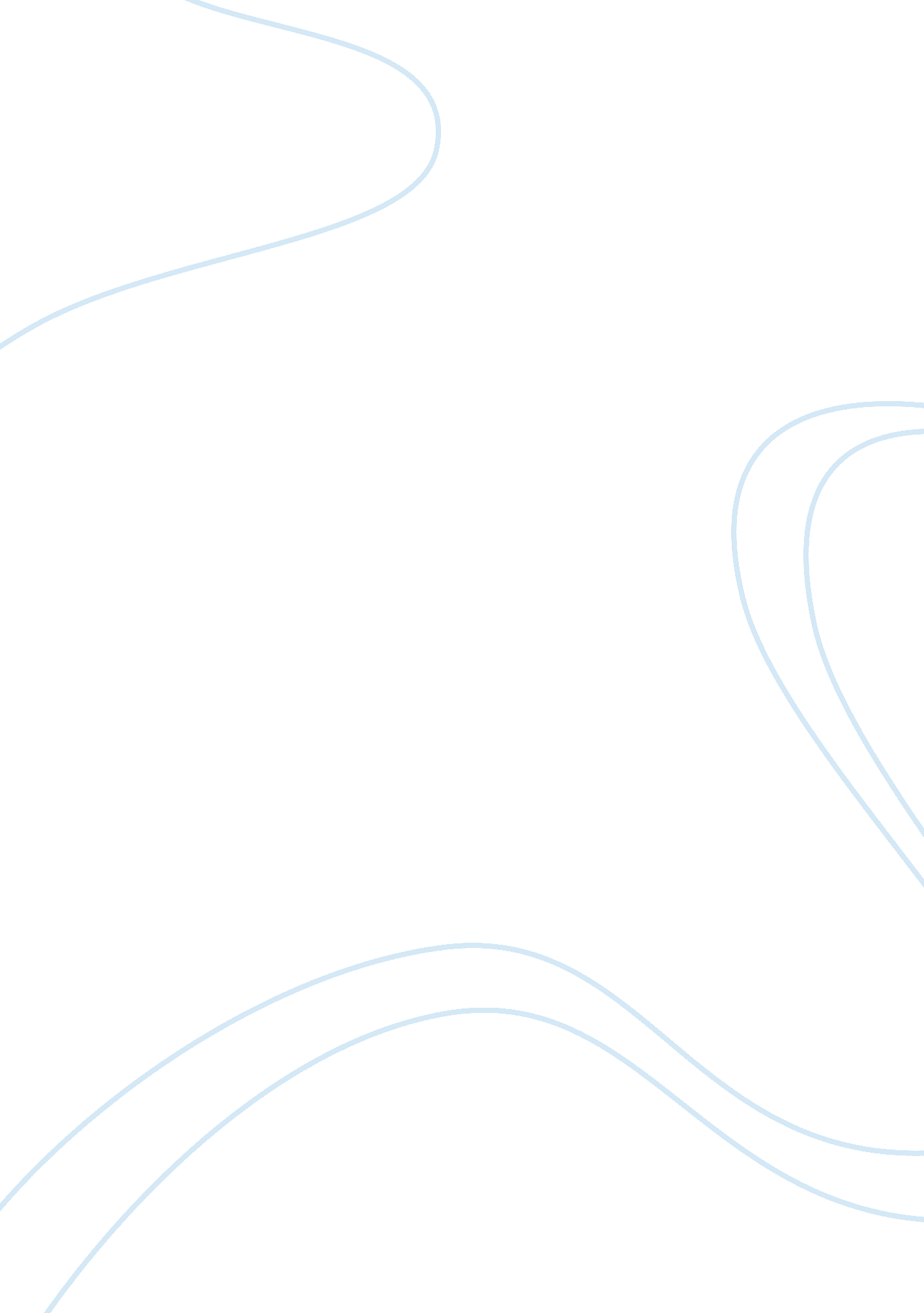 Participation or non-participation for a tennis professionalPeople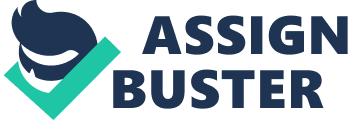 ﻿Participation or Non-Participation for a Tennis Professional 
As a professional tennis player with a significant stance against Religious Freedom Restoration Acts, I would choose to participate in the Indianapolis tennis tournament. However, I would speak out in the event and make my stance on the Act known through various ways. Indianapolis Tennis Championships is a weeklong annual Tennis Championships leading to the U. S. Open. The tournament is an outdoor event played on hard courts. The championship has an annual average attendance of approximately seventy thousand spectators and attracts the participation of the world’s best tennis players (Schoettle 1). Given the magnitude of the tournament, it would present the best platform to sensitize the World and Americans on my stance and to make them join me in fighting this course. Participation is better given that a large number of people gather to watch this tournament and that the competition attracts people from various countries. Further, several broadcasting channels televise the Indianapolis tennis tournament that will enable my position to reach a large number of people (Durst 1). 
For a professional tennis player, participation presents the best way of putting forth one's opinion. Just like evidenced in other sports activities, best players choose to participate and put forth their stance concerning an occurrence in the course of their participation. For instance, when a police officer shot a teenager named Garner, and people were of the opinion that the Jury’s decision did not provide justice to the deceased. There were increased protests among the public and LeBron James an NBA star sought to oppose the decision in a game scheduled for Brooklyn. Before the game, LeBron wore a T-shirt with inscriptions showing support for young Garner (Bondy 1). A professional tennis player would pass his stance against the Religious Freedom Restoration Acts via pre-match or post-match interviews. In addition, a professional player can bring forth their position by wearing T-shirts with inscriptions of the stand they take concerning the decision. Finally, given the large social media following that professional sports personality have in these media; the professional tennis player can post his stance in his wall. 
Despite the lack of participation in the Indianapolis Tennis Championships being impactful, participation and making one’s stance known through various means is the best option. Given the large following, that tennis professionals receive worldwide, failure of involvement would not go well with all the fans. Some fans of the professional tennis player would be so devastated by the failure of the occurrence of the event that they would stop focusing on the issue that led to the decision. Failure of participation equally reduces the amount of finances gained by Indianapolis from gate collections. The involvement of professionals in matters affecting the community has increased in the recent past, and it signifies their concern for the society. However, the way an expert participates in an occurrence is imperative since it determines the impact that their action will evoke. It is preferable for professionals to choose participate in the event, and pass their stance in the course of participation. 
Works Cited 
Bondy, Stefan. 'Lebron James Wants An ‘ I Can’T Breathe’ Eric Garner T-Shirt To Wear Before Game In Brooklynn.' NEW YORK DAILY NEWS 2014: No pages. Web. 13 May 2015. 
Durst, Will. 'Religious Freedom Restoration Act.' DAILY IOWEGIAN 2015: No pages. Web. 13 May 2015. 
Schoettle, Antony. 'Sources: City Will Lose Professional Tennis Tournament.' Indianapolis Business Journal 2009: No pages. Web. 13 May 2015. 